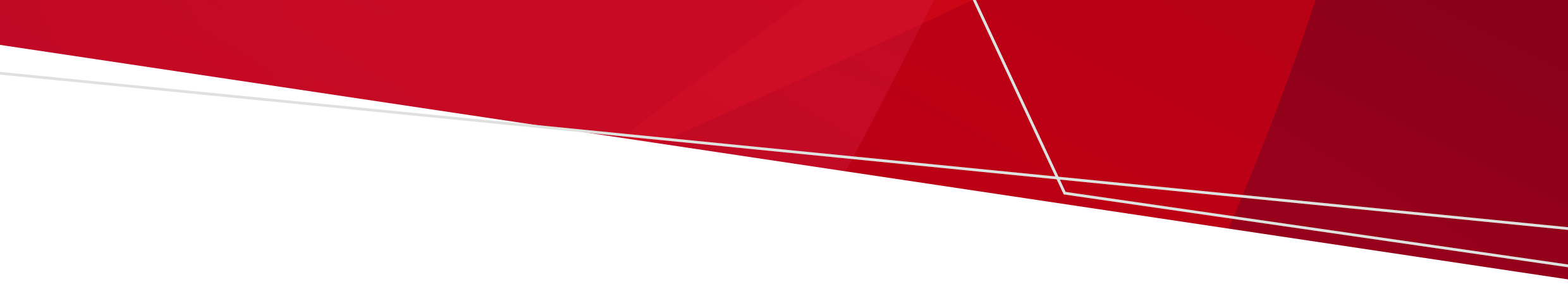 UpdatesTo ensure you are aware of the most recent changes, all content updates and the date the document was last updated will be highlighted in yellow text.IntroductionSince the onset of the global COVID-19 pandemic, the significance of respiratory protection to mitigate the spread of disease has been highlighted, particularly for those who work in health service organisations. By the nature of their work, healthcare workers (HCWs) are placed at a much greater risk than others in the population of encountering microbiological respiratory hazards such as COVID-19, tuberculosis (TB), and seasonal influenza. It is this high-risk workplace environment which emphasises the need for HCWs to participate in respiratory fit testing to ensure that they have the training and support required to wear RPE safely and effectively.To ensure that respiratory fit testing is performed correctly and reliably, it is necessary for health services and other organisations providing fit testing for HCWs to employ respiratory fit testers who possess the necessary knowledge, understanding and skills. This guidance informs health service organisations and RPP administrators on the core knowledge and skills are that a fit tester should demonstrate proficiency in to effectively undertake their role as a respiratory fit tester for HCWs. The guidance also identifies additional personal qualities that have been shown to be important for the successful implementation of a fit testing program.Please note: This document is intended to act as a guide for health service organisations and is not intended to define employment criteria or level of competency.Respiratory Protection Program – Fit TesterPosition summaryWorking under supervision of the RRP manager, or RPP lead, the fit tester will be responsible for assisting with the implementation of the organisation’s RPP. Primarily, the fit tester will conduct respiratory fit testing of all staff who are required to wear RPE.   Key administrative features of the fit testing role include preparing for, and conducting fit testing, providing tailored advice, problem solving, cleaning, inspection and maintenance of RPE, the provision of instructional demonstrations and advice on the monitoring of respiratory hazards for HCWs. The fit tester will be expected to work in a manner consistent with the organisation’s mission, values, and vision.Professional backgroundRespiratory fit testers are not drawn from a particular profession. The following list provides examples of common roles and professions that a fit tester may be drawn from but does not preclude persons from other professions and roles applying. Some health services may prefer persons from a clinical background.Occupational hygienistsRegistered health practitioners such as registered and enrolled nurses, physiotherapists, paramedics, medical practitioners, and allied health practitionersClinical staff on light duties, or on a return-to-work programOH&S officer, infection control officer, environmental health officer, biomedical technician, or respiratory scientistDental nursesEmergency services workers such as police officer, SES officer, fire brigade officerMilitary personnelPersons with suitable experience, in particular with personal protective equipment (PPE), respiratory protective equipment (RPE) and respiratory protective devices (RPDs)Current students studying occupational hygiene, nursing, OH&S, physiotherapy, environmental health, etc.Staff who have completed appropriate training and assessments in fit testing.Qualifications and trainingOccupational Safety and Health Administration (OSHA) doesn't require certification to perform fit tests. However, the OSHA standard does specify that fit test administrators should know how to conduct a test, recognise invalid results, and properly clean and maintain equipment. https://www.osha.gov/laws-regs/regulations/standardnumber/1910/1910.134AppA Respiratory fit testers will have a strong understanding of the principles of quantitative (and qualitative) fit testing methodology and its application in a healthcare setting. They should have a good understanding of the use of Personal Protective Equipment (PPE) and Reusable Protective Devices (RPDs) in airborne precautions and the fit checking process.  Completion of a suitable fit testing education or training program is desirable. The Australian Institute of Occupational Hygienists (AIOH) offers the RESP-FIT course.  Healthshare Victoria has an approved panel of fit test providers that offer a range of fit testing services, including training. It is expected that a fit tester will receive support and preceptorship from an experienced fit tester prior to commencing fit testing independently.Training will have included a mix of theoretical and practical elements.   Key accountabilities, skills, and knowledgeDemonstrated understanding of respiratory protection principles, fit testing methodology and the role that RPE plays in minimising the risk of respiratory hazardsDemonstrated understanding of potential respiratory hazards for HCWs such as COVID-19 and TBFamiliarity with relevant standards, protocols, legislation, and guidelines and any changes in legislation impacting respiratory protection:International standard: ISO 16975-3:2017(E) Respiratory protective devices – Selection use and maintenance – Part 3 Fit-testing proceduresAustralian / New Zealand standard: AS/NZS 1715:2009 Selection, use and maintenance of respiratory protective equipmentAustralian / New Zealand standard: AS/NZS 1716:2012 Respiratory protective devicesOSHA 1910.134 Appendix A Part I. OSHA Accepted Fit test ProtocolsOH&S Act (2004) and OH&S Regulation (2017)Demonstrated practical ability to conduct fit tests including setting up, calibrating, daily checks, maintaining and troubleshooting equipment:Can identify fit testing equipment components and accessoriesAn ability to check equipment for wear and damageDemonstrated ability to operate fit testing software  Complies with manufacturer’s guidelinesDemonstrated knowledge relevant to fit testing of facial and respiratory anatomy and physiology:An understanding of what factors may play a role in successful and failed fit testing, such as facial hair and anatomyKnowledge of factors that may influence the frequency of fit testing such as weight loss/gain and other changes to facial anatomy; suspected respiratory disease acquired at work despite wearing RPEUnderstanding of correct donning and doffing technique of PPE and RPE:Ability to provide education and instruction to HCWs on correct donning, doffing and sequencing of tier 2 and 3 PPEHave a good understanding of the fit check process and be able to educate HCWs to use correctly each time after donning a respiratorUnderstanding of infection prevention and control measures:Cleaning and disinfection of fit test equipment (as per published department or manufacturers or health services infection control guidelines)Understand modes of pathogen transmission including airborne and fomite transmissionAbility to apply knowledge for correct selection of P2/N95 respirators available to Victorian HCWs and demonstrated ability to identify likely causes of a failed test and troubleshootDemonstrate a commitment to ongoing professional development, education, and trainingWillingness to undergo competency assessment as required by the organisation. Key selection criteriaCommunication skills: Demonstrates an ability to communicate effectively to a multi-disciplinary healthcare workforce; demonstrates cultural awareness, particularly in relation to cultural/religious beliefs that may affect fit testing; be able to explain the fit test procedure, the meaning of the fit test results to wearers and support staff and managers to make decisions following test results. Written communication skills are also essential to be able to maintain records and prepare reports.Ability to work independently, be flexible, proactive, problem solve and meet relevant organisational goals and targetsAbility to effectively collaborate and communicate with teams and other business units within the organisationDisplay integrity and accountabilityAbility to maintain a safe working environment for self and others: Advocate for a culture of respiratory safety within the organisation, continuous improvement and be able to wear PPE for extended periodsProficient in a range of computer applications Possess strong data analysis, documentation, reporting skills and understanding of confidentiality requirementsAnnual refresher training / competency assessmentFit testers should undertake an annual competency or refresher training to ensure their ongoing ability to reliably perform fit testing, to demonstrate adherence to fit testing procedures and protocols, and to demonstrate an ability to operate the equipment and maintain infection prevention and control standards. Different methodologies for delivering content and assessment maybe deployed. An annual competency assessment should involve both a theoretical component and practical demonstration of the fit testing procedure performed on a fit testing volunteer. A sample fit testing competency assessment tool can be found in Appendix A. Additional fit tester competency assessments should be considered when:New fit testers are employed by the organisation. This may be included as part of ‘new starter’ or ‘onboarding’ programs and should ideally be undertaken within one to three months of new appointments.Trends in fail/success rates significantly change for a fit tester. Changes in trends may be an indicator that procedures or protocols have not been adhered to or work practices have declined over time.ResourcesExamples of evaluation form for competent fit testersAppendix A - This document provides an example of a fit tester competency tool specific for HCWs utilising the quantitative fit testing methodology. This tool can be used as provided or adapted to a health service’s specific requirements.Annex A from ISO 16975-3:2017 provides an example of an evaluation form for competent fit testers. Whilst the example form also covers qualitative testing methodology which is a methodology unlikely to be utilised for fit testing HCWs, the form does remain a valuable resource to assist health services develop their own annual competency for fit test operators.The AIOH and their fit test training website, RESP-FIT, have further information and resources: respfit.org.au/The AIHA University Technical Framework – A resource for Respiratory Protection Programs, is another resource for developing an annual competency for fit testers.The Victorian Department of Health bewell.besafe website provides further information and guidance on PPE including donning and doffing advice.ReferencesAmerican Industrial Hygiene Association, AIHA University Frameworks, Technical Framework: A Resource for Respiratory Protection Programs, 2020, https://www.aiha.org/education/frameworks/technical-framework-resource-respiratory-protection-programsAustralian Institute of Occupational Hygienists, Resp-Fit Respirator Fit Testing Training and Accreditation Program, https://respfit.org.au/  (cited December 2021)Australian / New Zealand standard: AS/NZS 1715:2009 Selection, use and maintenance of respiratory protective equipmentAustralian / New Zealand standard: AS/NZS 1716:2012 Respiratory protective devicesHealth and Safety Executive, www.hse.gov.uk/respiratory-protective-equipment / (cited July 2021)International standard ISO 16975-3 (2017) Respiratory protective devices – Selection use and maintenance – Part 3: fit-testing proceduresKinnect Training, Respirator Fit Test Training Learner Guide, 18 Dec 2020NHS, NHS England and NHS Improvement coronavirus, www.england.nhs.uk/coronavirus/secondary-care/infection-control/ppe/ffp3-fit-testing/ (cited July 2021)United States Department of Labour, OSHA 1910.134 Appendix A, https://www.osha.gov/laws-regs/regulations/standardnumber/1910/1910.134AppA  (cited January 2022)RPA: The face-fit specialists, 2021, www.face-fit.co.uk (cited July 2021)Appendix ASample Fit Test Operator Competency Tool for Novice and Advanced Fit Testers of HCWs testing disposable N95 / P2 half-face respiratorsFailure to demonstrate particular skills or knowledge does not necessarily determine whether a fit test operator is not competent to perform fit testing. Health services will need to consider a range of factors in determining competency. Formal or informal education and training should be provided where skills and knowledge are not demonstrated. Where a fit tester is determined to be not competent, formal refresher training should be considered.Respiratory Fit Tester – Sample Position Description and Competency ToolA resource for health service organisations who perform respiratory fit testing of healthcare workers21 January 2022Fit Tester’s NameDateAssessor’s NameWorksiteFit Test Method Quantitative (recommended) Qualitative Qualitative OutcomeCompetent  Not Competent   (refer assessor comments for action) Not Competent   (refer assessor comments for action) Assessor Comment (Optional):Assessor Comment (Optional):Assessor Comment (Optional):Assessor Comment (Optional):Key Skills and KnowledgeDemonstratedNot DemonstratedPrinciples of Fit Testing; Its Role, Purpose and General KnowledgeDescribes what fit testing is and can explain the different methodologies including qualitative and quantitative testing and describe their limitations. Understands that the recommended methodology for fit testing HCWs is quantitativeDemonstrates an understanding of ambient aerosol condensation nuclei counting (CNC)Understands the importance of performing a fit check (user seal check)Understands the capabilities and limitations of CNC and QNT methodologyCan describe the purpose and importance of fit testing HCWs.Demonstrates knowledge of which HCWs are required to undertake fit testingDemonstrates an understanding of the consequences of occupational expose to respiratory hazards for HCWs.Understands the principles of the priority workforce Demonstrates general knowledge of the ‘Hierarchy of Controls’Can identify potential respiratory hazards for HCWs and demonstrates knowledge of modes of pathogen transmission and routes of entry for respiratory hazards and how RPE can protect against transmission.Advanced/Supervisor level:Demonstrates strong knowledge of the ‘Hierarchy of Controls’Understands where fit testing sits within the health service’s respiratory protection program (RPP) and can describe the key components of the RPP.Understands the Legislative FrameworkUnderstands that there are multiple accepted international fit testing protocols and adheres to the health service’s selected fit testing protocol and is aware that the modified OSHA CNC Quantitative protocol is accepted for use within Victorian health services. Is familiar with the following legislation, protocols, and standards:ISO 16975-3:2017(E) Respiratory protective devices – Selection use and maintenance – Part 3 Fit-testing proceduresAustralian / New Zealand standard: AS/NZS 1715:2009 Selection, use and maintenance of respiratory protective equipmentAustralian / New Zealand standard: AS/NZS 1716:2012 Respiratory protective devicesOSHA 1910.134 Appendix A Part I. OSHA Accepted Fit test ProtocolsOSHA modified CNC Quantitative testRelevant Occupational Health and Safety legislationRelevant infection prevention and control standards and guidelinesLocal health service policies relevant to fit testingCan explain what the different protection factors are including:Overall fit factorWorkplace protection factorRequired minimum protection factorAssigned protection factorExplains the required fit factor to be used as a pass by the health serviceUnderstands the importance of infection prevention and control measures and demonstrates:Handwashing by the fit tester and HCW before and after the test, and when otherwise indicatedCorrect disposal of single use equipmentCleaning and disinfecting reusable equipment and the surrounding environmentAdheres to local infection prevention and control policies and proceduresAdvanced/Supervisor levelContributes to the RPP through policy and procedure developmentCan describe key elements of relevant legislationEnsures fit testers have undertaken suitable training and competency assessmentUnderstanding of the Role and Selection of RPE, and Fit Testing ConsiderationsCan describe the key elements of the respiratory system and its physiology, and how occupational exposure to respiratory hazards may affect it.Can describe the key anatomical facial features that relate to fit testing and how they may impact on the creation of a seal between the wearers face and the respirator.Understands and can explain how the presence of facial hair may impact the fit testing process.What type of facial hair may affect the fit testing resultDoes not commence test if facial hair that may affect the test is presentDemonstrates an understanding of how other PPE required to be worn by HCWs can impact on the respirator seal and how to manage and include relevant PPE in the fit testing process.Demonstrates knowledge on the available range of P2 and N95 RPE utilised by the health service including make, model, style, and size of RPE.Uses sound judgement when selecting suitable RPE for the wearer by considering the availability of RPE, and the HCWs:Role in the organisationTypes of activities likely performed by the HCWFacial characteristics such as size, shape, and prominent featuresAdvanced/Supervisor level:Liaises with procurement and other departments regarding the availability of respiratorsFit Testing Procedure – Quantitative CNC TestEvaluates HCW being tested and can identify when the test should not proceed such as:The HCW has a physiological or psychological condition that will impact on the fit testPresence of facial hair or other interference concerns (wounds, scarring, jewellery, hair etc)Explains the fit test purpose and procedure to the participant and completes the consent process.Can explain what the quantitative CNC test is and how it determines the fit factorConfirms that HCW being tested has not smoked, eaten, chewed gum or had anything to drink for at least one hour prior to the test (water is acceptable).Observes and assesses HCW donning PPE and RPE without assisting.Checks the integrity of the RPE for faults or damage prior to HCW donning Can demonstrate correct donning and doffing of RPE as per manufacturer instructions.If required, provides education on correct donning technique specific to the make and modelEducates the participant on any adjustments they should make to maximise the chances of recording a successful fitProvides education to correctly perform the user fit check (user seal check)After donning, allows time before commencing test to allow the ambient particles to be purged from the respirator and for the participant to determine that the respirator is comfortableKnows where to find information on usage and donning/doffing when encountering unfamiliar or new RPEDemonstrates correct placement of the respirator probe.Is able to mitigate the weight of the tubing affecting the sealPrepares the fit test machine:Connects all the connections and components as per manufacturer guidelines including the alcohol-soaked wickPerforms calibration and daily checks and troubleshoots calibration failureCan navigate the fit testing software, enters details correctly and prints resultsUndertakes fit test in line with approved protocolsCan operate the equipment and commences the test as per manufacturer guidelinesInstructs the participant to perform appropriate fit testing exercises as per selected protocol and can explain why the exercises are importantObserves that the exercises are conducted correctly and in timing by the participantObserves that correct doffing procedure performed by HCW and single use equipment is disposed of appropriately.Advanced/Supervisor level:Ensures calibration and servicing of critical equipment is performed. Understands how to arrange repairs and ordering of consumables.Demonstrates an ability to troubleshoot equipmentUnderstands differences between fitted face respirators (elastomeric/PAPR etc) and demonstrates an ability to perform fit testing on them (if applicable)Can recognise the physical changes to workers that may indicate a repeat fit test is requiredInterpretation of Results, Records and Outcome ManagementCorrectly interprets the fit factor data to determine if RPE has been successfully fitted or failedExplains to the participant their overall fit testing results and how results will impact on their selection of RPE Educates the participant on the requirement to undertake a fit check (user seal check) every time they are required to don a P2 or N95 respiratorClear documentation of results and maintains required data records including:Participant name, assessor name, machine serial number, date, results, respirator makes and models passed, fit factors and other relevant information (i.e. wears prescriptive glasses, wears PPE etc)Demonstrates an ability to troubleshoot and rectify failed test results. Awareness and knowledge of the common reason why a test may fail or need to be stopped:Incorrect donning or faulty RPEIncorrect selection of RPE based on the wearers facial size, shape and featuresPoor respirator sealCommencing a test too quicklyWearer touches the respirator during a testWearer avoids touching or holding the tubingWearer speaks during a non-talking exerciseLow ambient aerosol countLow alcohol levelAble to advise appropriate next steps to HCW in instances where a fit test has failedPerforms correct machine shut down procedureEducates the participant on testing frequency and can explain the factors that may influence testing frequency such as:Annual re-testing for relevant HCWs Significant weight loss/gainPregnancyMajor dental work (including the fitting of dentures)Following significant facial surgerySignificant facial scarring at tor near the site of the respirator sealAdvanced/Supervisor level:Can demonstrate strong data management and booking management skillsEnvironment Considerations and Infection Prevention and ControlAbility to maintain a clean, safe, and suitable working environment to conduct fit testing. Demonstrates effective cleaning and disinfection of reusable equipment and the surrounding environment and follows infection prevention and control policies and procedures.Understands that condensation within the tubing must be dry before reuse and knows how to manage condensation and moisture within the tubingDemonstrates appropriate disposal of single use itemsCan outline environmental considerations for fit testing location such as heating/cooling, room size, ventilation and foot trafficChemical and laser safety in relation to fit testing equipmentIs aware of equipment maintenance that can be undertaken within the health service.Can identify equipment faults that require manufacturer assistanceUnderstands equipment must only be serviced or repaired by authorised personnelAdvanced/Supervisor level:Identifies and responds to environmental issuesImplements RPP policy and application of relevant legislationTo receive this document in another format, phone 1300 650 172, using the National Relay Service 13 36 77 if required, or email the Victorian Respiratory Protection Program, <VicRPP@health.vic.gov.au>.Authorised and published by the Victorian Government, 1 Treasury Place, Melbourne.© State of Victoria, Australia, Department of Health, November 2021ISBN 978-1-76096-716-1 (pdf/online/MS word)Available at Victorian Respiratory Protection Program <https://www.health.vic.gov.au/quality-safety-service/victorian-respiratory-protection-program>